Петр Степанович Ровинский (Ровенский)(23.06.1936-09.03.1998) -музыкант,  педагог, дирижёр, основатель фольклорного ансамбля «Березонька»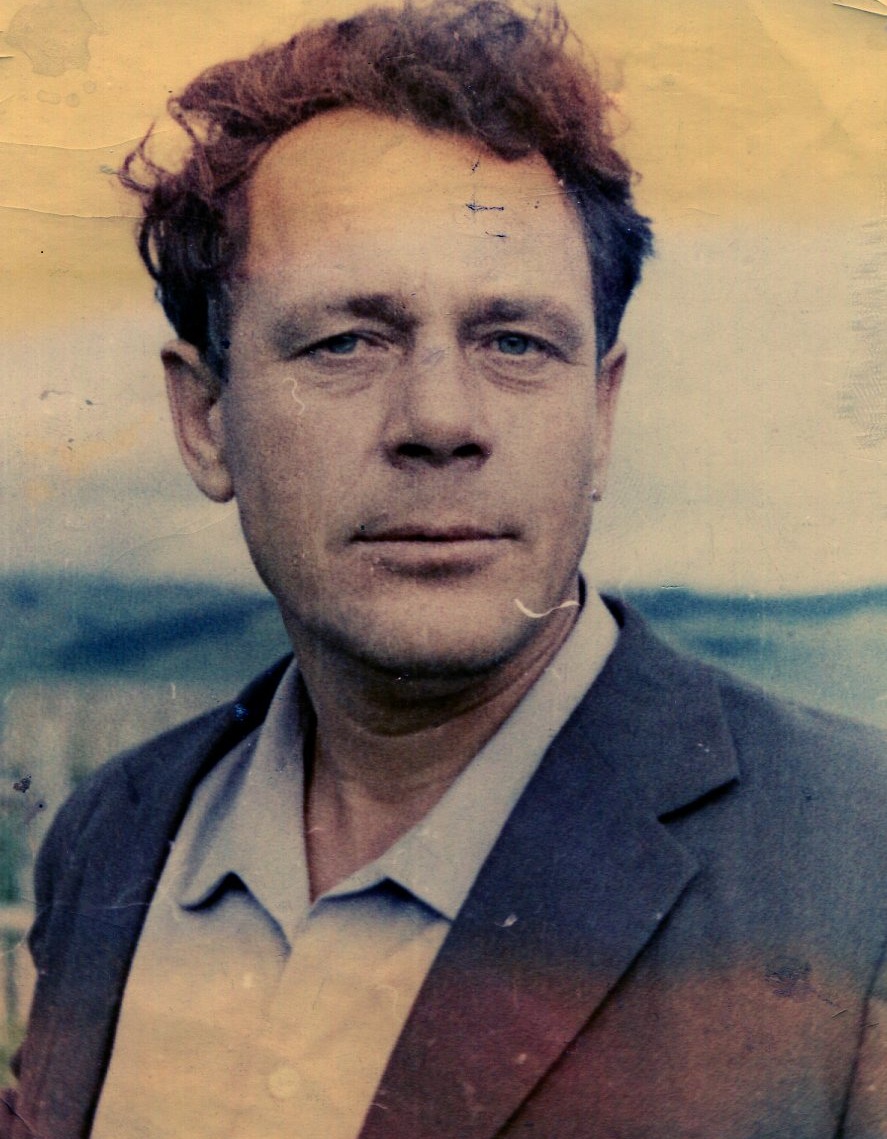 П.С.Ровинский был одним из известных работников культуры нашего района. Пётр Степанович - неоднократный дипломант всероссийских, областных и краевых  смотров художественной самодеятельности. Родился 23 июня 1936 года в д. Нижне-Подзорная Тяжинского района Красноярского края. В 1948  году семья Ровинских переехала на постоянное место жительства в п. Копьево. Музыкальные способности Ровинского П.С. проявились в раннем детстве, как вспоминала его сестра «он ещё под стол пешком ходил, а уже играл на гармошке», игре на этом музыкальном инструменте выучился самостоятельно, на слух, не зная нот. В 1959 году  Петр Степанович  окончил двухгодичную школу военных дирижеров института им. Гнесиных  в  Москве. В 1960 году  вернулся в Копьево. 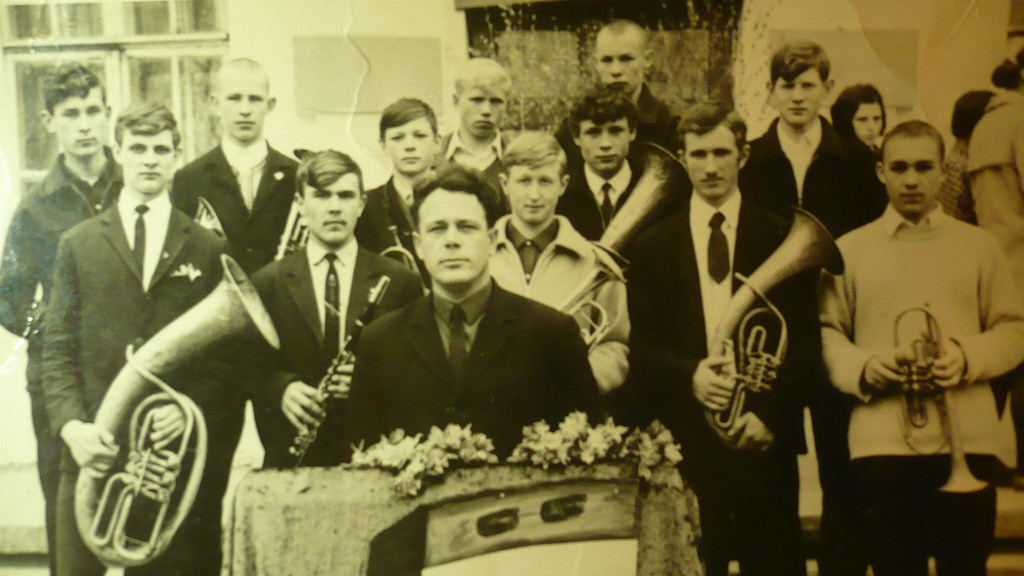 С этого времени  он занимался творческой и преподавательской работой – был художественным руководителем, директором клуба Июсского леспромхоза, учителем в Копьевской средней и музыкальной школах. 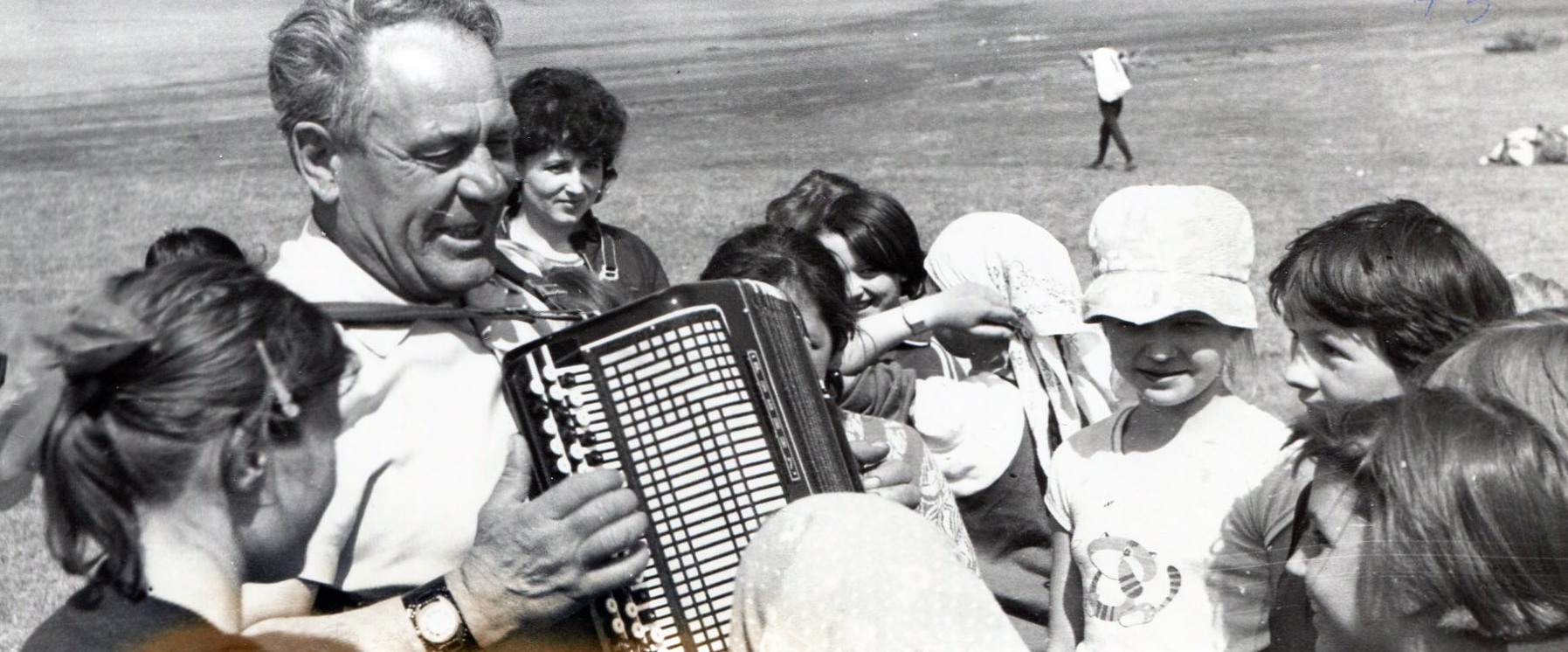 Как музыкант, как преподаватель,  он воспитал  не одно поколение музыкантов района.Другая, не менее важная его заслуга состоит том, что он совместно с директором Копьевской средней школы Владимиром Ивановичем Попковым оказал большое влияние на развитие физической культуры и спорта в районе. 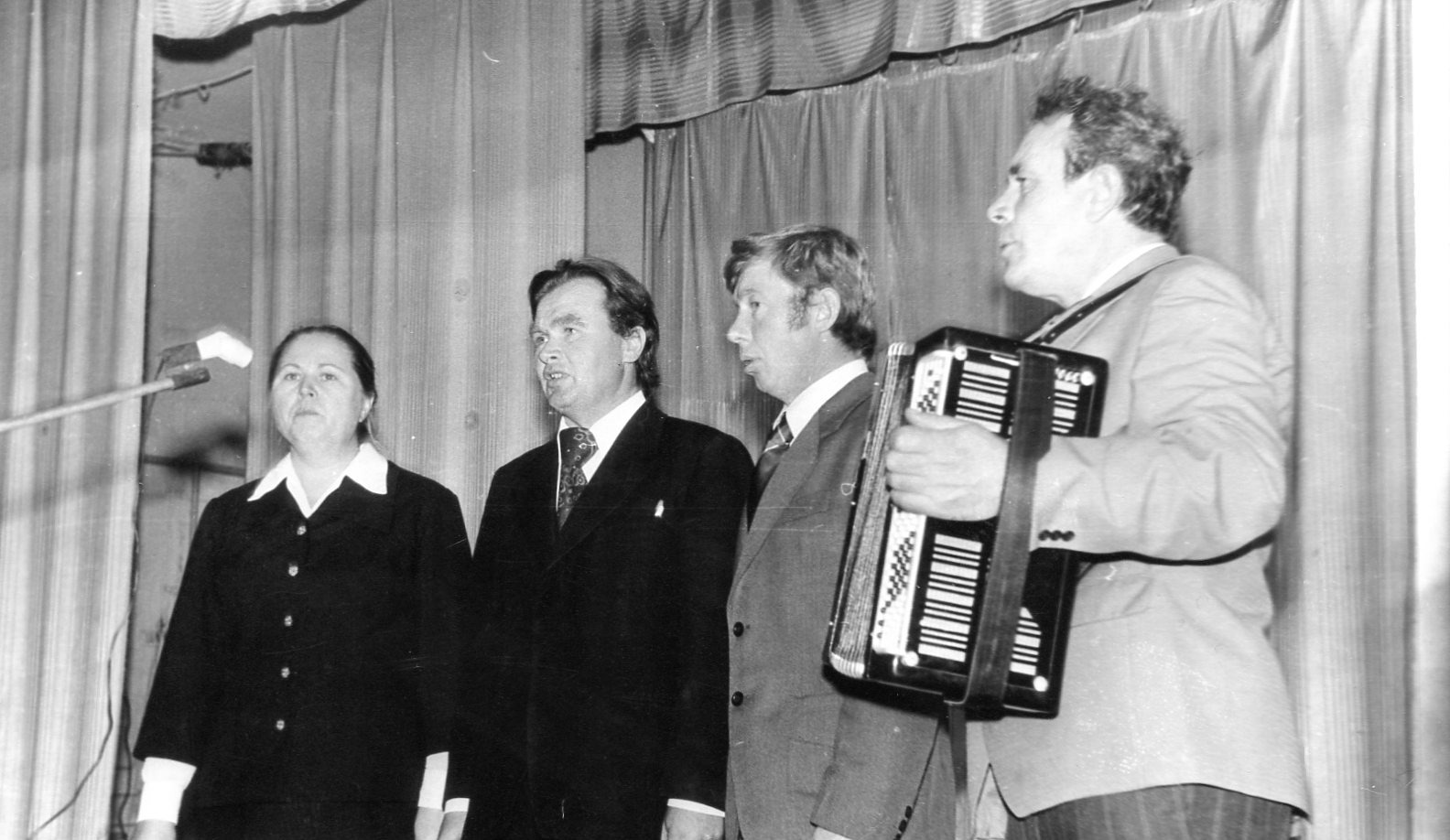 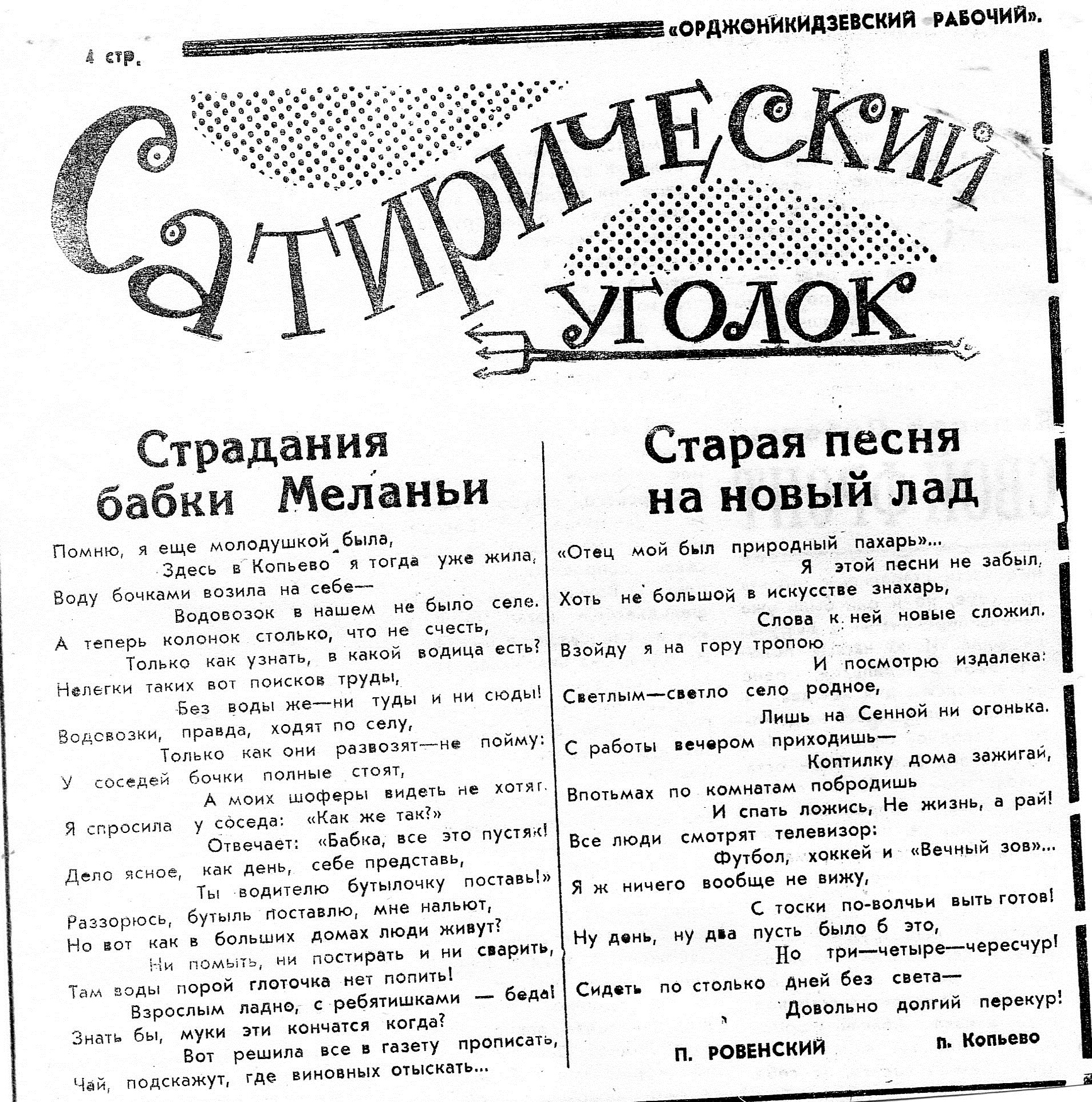 Были у него стихи и песни собственного сочинения.Другая, не менее важная его заслуга состоит том, что он совместно с преподавателем Копьевской средней школы В.И.Попковым оказал большое влияние на развитие физической культуры и спорта в районе. 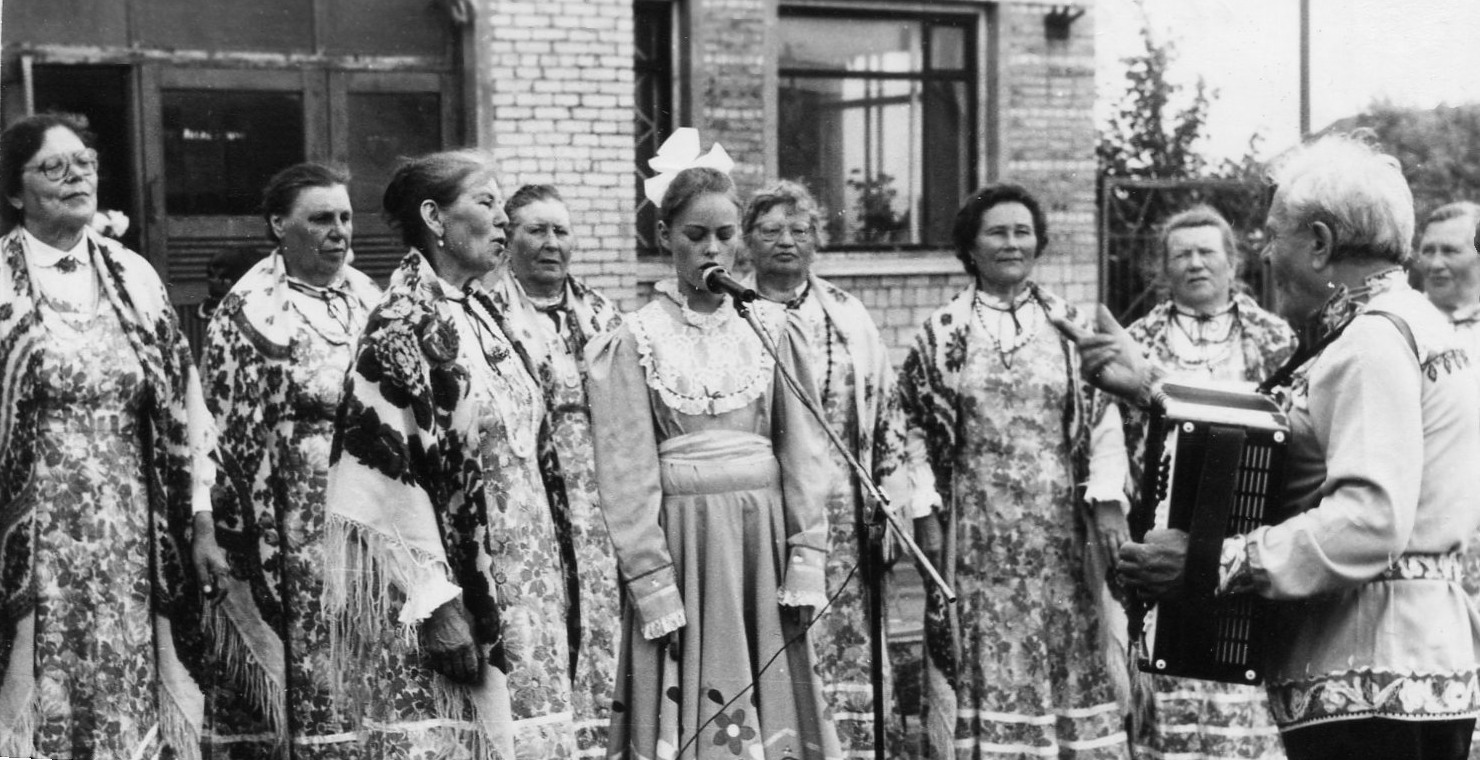 В 1986 году неутомимым популяризатором народной песни был создан фольклорный ансамбль «Березонька», который до сих пор  демонстрирует своё мастерство не только в районе, но и на различных сценических площадках нашей республики  и соседних районов Красноярского края.Не стало Петра Степановича в  1998 году, но копьёвцы помнят своего талантливого земляка и в 2015 году, в знак признательности и уважения,  его именем  названа новая улица в п. Копьево. С документами  Ровинского П.С., которые представляют особый интерес для исследователей музыкальной жизни района,  можно ознакомиться нашем муниципальном архиве. Шишкина Т.Ф., главный специалист по делам архивов